№14                                                                                      29.09.2023г.АДМИНИСТРАЦИЯ ПИНЧУГСКОГО СЕЛЬСОВЕТАБОГУЧАНСКОГО РАЙОНАКРАСНОЯРСКОГО КРАЯПОСТАНОВЛЕНИЕ12.09.2023г.                                        Пинчуга                                       № 56-п «Об актуализации схемы водоснабжения и водоотведения МО Пинчугский сельсовет Богучанского района Красноярского края»»Во исполнении требований Федерального закона №416 – ФЗ «О водоснабжении и водотведении», руководствуясь Уставом Пинчугского сельсовета   ПОСТАНОВЛЯЮ :Актуализировать схему водоснабжения и водоотведения МО Пинчугский сельсовет Богучанского района Красноярского края утвержденную Постановлением №94 – П от 31.12.2013г.Контроль за исполнением постановления  оставляю за собой.Постановление вступает в силу со дня, следующего за днем его опубликования  в периодическом печатном  издании «Пинчугский вестник». И.О.Главы Пинчугского сельсовета                                          Е.С.ШептяковаАДМИНИСТРАЦИЯ ПИНЧУГСКОГО СЕЛЬСОВЕТАБОГУЧАНСКОГО РАЙОНА
 КРАСНОЯРСКОГО КРАЯП О С Т А Н О В Л Е Н И Е       25.09.2023 г.                          п. Пинчуга                                         № 57    Об изменении адреса объектов адресации  В соответствии с Федеральным Законом от 06.10.2003 года № 131- ФЗ « Об общих принципах организации местного самоуправления в Российской Федерации», Федеральным Законом  от 28.12.2013 г. № 443-ФЗ «О федеральной информационной адресной системе и о внесении изменений в ФЗ «Об общих принципах организации местного самоуправления в РФ», постановлением Правительства Российской Федерации от 19.11.2014 №1221 «Об утверждении правил присвоения и аннулирования адресов», Уставом Пинчугского сельсовета, в целях упорядочения адресного хозяйства в п. Пинчуга,  в связи с тем, что присвоение адреса не может причинить ущерб или нарушить законные интересы правообладателей или третьих лиц ПОСТАНОВЛЯЮ:1. Изменить адреса объектов адресации (объектов недвижимости – жилых помещений) 2.   Контроль за исполнением данного постановления оставляю за собой.3.   Постановление вступает в силу с момента подписания.            И.о.Главы Пинчугского сельсовета                                           Е.С. ШептяковаАДМИНИСТРАЦИЯ ПИНЧУГСКОГО СЕЛЬСОВЕТАБОГУЧАНСКОГО РАЙОНА
 КРАСНОЯРСКОГО КРАЯП О С Т А Н О В Л Е Н И Е       26.09.2023 г.                          п. Пинчуга                                         № 58    Об изменении адреса объектов адресации  В соответствии с Федеральным Законом от 06.10.2003 года № 131- ФЗ « Об общих принципах организации местного самоуправления в Российской Федерации», Федеральным Законом  от 28.12.2013 г. № 443-ФЗ «О федеральной информационной адресной системе и о внесении изменений в ФЗ «Об общих принципах организации местного самоуправления в РФ», постановлением Правительства Российской Федерации от 19.11.2014 №1221 «Об утверждении правил присвоения и аннулирования адресов», Уставом Пинчугского сельсовета, в целях упорядочения адресного хозяйства в п. Пинчуга,  в связи с тем, что присвоение адреса не может причинить ущерб или нарушить законные интересы правообладателей или третьих лиц ПОСТАНОВЛЯЮ:1. Изменить адреса объектов адресации (объектов недвижимости – жилых помещений) 2.   Контроль за исполнением данного постановления оставляю за собой.3.   Постановление вступает в силу с момента подписания.            И.о.Главы Пинчугского сельсовета                                           Е.С. Шептякова АДМИНИСТРАЦИЯ ПИНЧУГСКОГО СЕЛЬСОВЕТАБОГУЧАНСКОГО РАЙОНА
 КРАСНОЯРСКОГО КРАЯП О С Т А Н О В Л Е Н И Е       27.09.2023 г.                          п. Пинчуга                                         № 59   Об изменении адреса объектов адресации  В соответствии с Федеральным Законом от 06.10.2003 года № 131- ФЗ « Об общих принципах организации местного самоуправления в Российской Федерации», Федеральным Законом  от 28.12.2013 г. № 443-ФЗ «О федеральной информационной адресной системе и о внесении изменений в ФЗ «Об общих принципах организации местного самоуправления в РФ», постановлением Правительства Российской Федерации от 19.11.2014 №1221 «Об утверждении правил присвоения и аннулирования адресов», Уставом Пинчугского сельсовета, в целях упорядочения адресного хозяйства в п. Пинчуга,  в связи с тем, что присвоение адреса не может причинить ущерб или нарушить законные интересы правообладателей или третьих лиц ПОСТАНОВЛЯЮ:1. Изменить адреса объектов адресации (объектов недвижимости – жилых помещений) 2.   Контроль за исполнением данного постановления оставляю за собой.3.   Постановление вступает в силу с момента подписания.            И.о. Главы Пинчугского сельсовета                                           Е.С. Шептякова АДМИНИСТРАЦИЯ ПИНЧУГСКОГО СЕЛЬСОВЕТАБОГУЧАНСКОГО РАЙОНА
 КРАСНОЯРСКОГО КРАЯП О С Т А Н О В Л Е Н И Е       28.09.2023 г.                          п. Пинчуга                                         № 60   Об изменении адреса объектов адресации  В соответствии с Федеральным Законом от 06.10.2003 года № 131- ФЗ « Об общих принципах организации местного самоуправления в Российской Федерации», Федеральным Законом  от 28.12.2013 г. № 443-ФЗ «О федеральной информационной адресной системе и о внесении изменений в ФЗ «Об общих принципах организации местного самоуправления в РФ», постановлением Правительства Российской Федерации от 19.11.2014 №1221 «Об утверждении правил присвоения и аннулирования адресов», Уставом Пинчугского сельсовета, в целях упорядочения адресного хозяйства в п. Пинчуга,  в связи с тем, что присвоение адреса не может причинить ущерб или нарушить законные интересы правообладателей или третьих лиц ПОСТАНОВЛЯЮ:1. Изменить адреса объектов адресации (объектов недвижимости – жилых помещений) 2.   Контроль за исполнением данного постановления оставляю за собой.3.   Постановление вступает в силу с момента подписания.            Глава Пинчугского сельсовета                                           А.В. Логинов №Существующий адресИзменить на адрес1Российская Федерация, Красноярский край, Богучанский муниципальный район, сельское поселение Пинчугский сельсовет, п. Пинчуга, улица Гагарина дом 2, квартира 1 Российская Федерация, Красноярский край, Богучанский муниципальный район, сельское поселение Пинчугский сельсовет, п. Пинчуга, улица Гагарина дом 2, квартира 1  кадастровый номер 24:07:2101002:12542Российская Федерация, Красноярский край, Богучанский муниципальный район, сельское поселение Пинчугский сельсовет, п. Пинчуга, улица Гагарина дом 8, квартира 2 Российская Федерация, Красноярский край, Богучанский муниципальный район, сельское поселение Пинчугский сельсовет, п. Пинчуга, улица Гагарина дом 8, квартира 2  кадастровый номер 24:07:2101002:12663Российская Федерация, Красноярский край, Богучанский муниципальный район, сельское поселение Пинчугский сельсовет, п. Пинчуга, улица Гагарина дом 5, квартира 3 Российская Федерация, Красноярский край, Богучанский муниципальный район, сельское поселение Пинчугский сельсовет, п. Пинчуга, улица Гагарина дом 5, квартира 3  кадастровый номер 24:07:2101002:12594Российская Федерация, Красноярский край, Богучанский муниципальный район, сельское поселение Пинчугский сельсовет, п. Пинчуга, улица Строительная дом 11, квартира 1 Российская Федерация, Красноярский край, Богучанский муниципальный район, сельское поселение Пинчугский сельсовет, п. Пинчуга, улица Строительная дом 11, квартира 1 кадастровый номер 24:07:2101002:14595Российская Федерация, Красноярский край, Богучанский муниципальный район, сельское поселение Пинчугский сельсовет, п. Пинчуга, улица Строительная дом 5, квартира 2 Российская Федерация, Красноярский край, Богучанский муниципальный район, сельское поселение Пинчугский сельсовет, п. Пинчуга, улица Строительная дом 5, квартира 2  кадастровый номер 24:07:2101002:16256Российская Федерация, Красноярский край, Богучанский муниципальный район, сельское поселение Пинчугский сельсовет, п. Пинчуга, улица Лесная дом 27, квартира 1 Российская Федерация, Красноярский край, Богучанский муниципальный район, сельское поселение Пинчугский сельсовет, п. Пинчуга, улица Лесная дом 27, квартира 1  кадастровый номер 24:07:2101002:14057Российская Федерация, Красноярский край, Богучанский муниципальный район, сельское поселение Пинчугский сельсовет, п. Пинчуга, улица Лесная дом 21, квартира 1 Российская Федерация, Красноярский край, Богучанский муниципальный район, сельское поселение Пинчугский сельсовет, п. Пинчуга, улица Лесная дом 21, квартира 1  кадастровый номер 24:07:2101002:13978Российская Федерация, Красноярский край, Богучанский муниципальный район, сельское поселение Пинчугский сельсовет, п. Пинчуга, улица Лесная дом 25, квартира 1   Российская Федерация, Красноярский край, Богучанский муниципальный район, сельское поселение Пинчугский сельсовет, п. Пинчуга, улица Лесная дом 25, квартира 1 кадастровый номер 24:07:2101002:14039Российская Федерация, Красноярский край, Богучанский муниципальный район, сельское поселение Пинчугский сельсовет, п. Пинчуга, улица Лесная дом 9, квартира 1   Российская Федерация, Красноярский край, Богучанский муниципальный район, сельское поселение Пинчугский сельсовет, п. Пинчуга, улица Лесная дом 9, квартира 1 кадастровый номер 24:07:2101002:161810Российская Федерация, Красноярский край, Богучанский муниципальный район, сельское поселение Пинчугский сельсовет, п. Пинчуга, улица Лесная дом 12, квартира 2   Российская Федерация, Красноярский край, Богучанский муниципальный район, сельское поселение Пинчугский сельсовет, п. Пинчуга, улица Лесная дом 12, квартира 2 кадастровый номер 24:07:2101002:256611Российская Федерация, Красноярский край, Богучанский муниципальный район, сельское поселение Пинчугский сельсовет, п. Пинчуга, улица Лесная дом 10, квартира 2   Российская Федерация, Красноярский край, Богучанский муниципальный район, сельское поселение Пинчугский сельсовет, п. Пинчуга, улица Лесная дом 10, квартира 2 кадастровый номер 24:07:2101002:139112Российская Федерация, Красноярский край, Богучанский муниципальный район, сельское поселение Пинчугский сельсовет, п. Пинчуга, улица Лесная дом 11, квартира 2   Российская Федерация, Красноярский край, Богучанский муниципальный район, сельское поселение Пинчугский сельсовет, п. Пинчуга, улица Лесная дом 11, квартира 1 кадастровый номер 24:07:2101002:139313Российская Федерация, Красноярский край, Богучанский муниципальный район, сельское поселение Пинчугский сельсовет, п. Пинчуга, улица Олимпийская дом 5, квартира 2   Российская Федерация, Красноярский край, Богучанский муниципальный район, сельское поселение Пинчугский сельсовет, п. Пинчуга, улица Олимпийская дом 5, квартира 2 кадастровый номер 24:07:2101002:145314Российская Федерация, Красноярский край, Богучанский муниципальный район, сельское поселение Пинчугский сельсовет, п. Пинчуга, улица Олимпийская дом 2, квартира 1   Российская Федерация, Красноярский край, Богучанский муниципальный район, сельское поселение Пинчугский сельсовет, п. Пинчуга, улица Олимпийская дом 2, квартира 1 кадастровый номер 24:07:2101002:144915Российская Федерация, Красноярский край, Богучанский муниципальный район, сельское поселение Пинчугский сельсовет, п. Пинчуга, улица Олимпийская дом 4, квартира 1   Российская Федерация, Красноярский край, Богучанский муниципальный район, сельское поселение Пинчугский сельсовет, п. Пинчуга, улица Олимпийская дом 4, квартира 1 кадастровый номер 24:07:2101002:1450№Существующий адресИзменить на адрес1Российская Федерация, Красноярский край, Богучанский муниципальный район, сельское поселение Пинчугский сельсовет, п. Пинчуга, улица Строительная дом 5, квартира 1 Российская Федерация, Красноярский край, Богучанский муниципальный район, сельское поселение Пинчугский сельсовет, п. Пинчуга, улица Строительная  дом 5, квартира 1  кадастровый номер 24:07:2101002:14632Российская Федерация, Красноярский край, Богучанский муниципальный район, сельское поселение Пинчугский сельсовет, п. Пинчуга, улица Андропова дом 11, квартира 1 Российская Федерация, Красноярский край, Богучанский муниципальный район, сельское поселение Пинчугский сельсовет, п. Пинчуга, улица Андропова дом 11, квартира 1  кадастровый номер 24:07:2101002:17623Российская Федерация, Красноярский край, Богучанский муниципальный район, сельское поселение Пинчугский сельсовет, п. Пинчуга, улица Андропова дом 3, квартира 1 Российская Федерация, Красноярский край, Богучанский муниципальный район, сельское поселение Пинчугский сельсовет, п. Пинчуга, улица Андропова дом 3, квартира 1  кадастровый номер 24:07:2101002:12454Российская Федерация, Красноярский край, Богучанский муниципальный район, сельское поселение Пинчугский сельсовет, п. Пинчуга, улица Юбилейная дом 8, квартира 2 Российская Федерация, Красноярский край, Богучанский муниципальный район, сельское поселение Пинчугский сельсовет, п. Пинчуга, улица Юбилейная дом 8, квартира 2 кадастровый номер 24:07:2101003:7965Российская Федерация, Красноярский край, Богучанский муниципальный район, сельское поселение Пинчугский сельсовет, п. Пинчуга, улица Юбилейная дом 4, квартира 1 Российская Федерация, Красноярский край, Богучанский муниципальный район, сельское поселение Пинчугский сельсовет, п. Пинчуга, улица Юбилейная дом 4, квартира 1  кадастровый номер 24:07:2101003:7896Российская Федерация, Красноярский край, Богучанский муниципальный район, сельское поселение Пинчугский сельсовет, п. Пинчуга, улица Юбилейная дом 1, квартира 1 Российская Федерация, Красноярский край, Богучанский муниципальный район, сельское поселение Пинчугский сельсовет, п. Пинчуга, улица Юбилейная дом 1, квартира 1  кадастровый номер 24:07:2101003:7837Российская Федерация, Красноярский край, Богучанский муниципальный район, сельское поселение Пинчугский сельсовет, п. Пинчуга, улица Юбилейная дом 2, квартира 2 Российская Федерация, Красноярский край, Богучанский муниципальный район, сельское поселение Пинчугский сельсовет, п. Пинчуга, улица Юбилейная дом 2, квартира 2  кадастровый номер 24:07:2101003:7858Российская Федерация, Красноярский край, Богучанский муниципальный район, сельское поселение Пинчугский сельсовет, п. Пинчуга, улица Новая дом 35, квартира 1   Российская Федерация, Красноярский край, Богучанский муниципальный район, сельское поселение Пинчугский сельсовет, п. Пинчуга, улица Новая дом 35, квартира 1 кадастровый номер 24:07:2101001:2869Российская Федерация, Красноярский край, Богучанский муниципальный район, сельское поселение Пинчугский сельсовет, п. Пинчуга, улица Новая дом 29, квартира 1   Российская Федерация, Красноярский край, Богучанский муниципальный район, сельское поселение Пинчугский сельсовет, п. Пинчуга, улица Новая дом 29, квартира 1 кадастровый номер 24:07:2101001:32810Российская Федерация, Красноярский край, Богучанский муниципальный район, сельское поселение Пинчугский сельсовет, п. Пинчуга, улица Новая дом 19, квартира 1   Российская Федерация, Красноярский край, Богучанский муниципальный район, сельское поселение Пинчугский сельсовет, п. Пинчуга, улица Новая дом 19, квартира 1 кадастровый номер 24:07:2101001:27511Российская Федерация, Красноярский край, Богучанский муниципальный район, сельское поселение Пинчугский сельсовет, п. Пинчуга, улица Новая дом 33, квартира 2   Российская Федерация, Красноярский край, Богучанский муниципальный район, сельское поселение Пинчугский сельсовет, п. Пинчуга, улица Новая дом 33, квартира 2 кадастровый номер 24:07:2101001:22512Российская Федерация, Красноярский край, Богучанский муниципальный район, сельское поселение Пинчугский сельсовет, п. Пинчуга, улица Новая дом 27, квартира 3   Российская Федерация, Красноярский край, Богучанский муниципальный район, сельское поселение Пинчугский сельсовет, п. Пинчуга, улица Новая дом 27, квартира 3 кадастровый номер 24:07:2101001:64313Российская Федерация, Красноярский край, Богучанский муниципальный район, сельское поселение Пинчугский сельсовет, п. Пинчуга, улица Новая дом 15, квартира 1   Российская Федерация, Красноярский край, Богучанский муниципальный район, сельское поселение Пинчугский сельсовет, п. Пинчуга, улица Новая дом 15, квартира 1 кадастровый номер 24:07:2101001:64614Российская Федерация, Красноярский край, Богучанский муниципальный район, сельское поселение Пинчугский сельсовет, п. Пинчуга, улица Новая дом 20, квартира 1   Российская Федерация, Красноярский край, Богучанский муниципальный район, сельское поселение Пинчугский сельсовет, п. Пинчуга, улица Новая дом 20, квартира 1 кадастровый номер 24:07:2101001:21615Российская Федерация, Красноярский край, Богучанский муниципальный район, сельское поселение Пинчугский сельсовет, п. Пинчуга, улица Специалистов дом 15, квартира 1   Российская Федерация, Красноярский край, Богучанский муниципальный район, сельское поселение Пинчугский сельсовет, п. Пинчуга, улица Специалистов дом 15, квартира 1 кадастровый номер 24:07:2101001:64416Российская Федерация, Красноярский край, Богучанский муниципальный район, сельское поселение Пинчугский сельсовет, п. Пинчуга, улица Специалистов дом 8, квартира 1   Российская Федерация, Красноярский край, Богучанский муниципальный район, сельское поселение Пинчугский сельсовет, п. Пинчуга, улица Специалистов дом 8, квартира 1 кадастровый номер 24:07:2101002:217417Российская Федерация, Красноярский край, Богучанский муниципальный район, сельское поселение Пинчугский сельсовет, п. Пинчуга, улица Совхозная дом 11, квартира 2   Российская Федерация, Красноярский край, Богучанский муниципальный район, сельское поселение Пинчугский сельсовет, п. Пинчуга, улица Совхозная дом 11, квартира 2 кадастровый номер 24:07:2101003:89518Российская Федерация, Красноярский край, Богучанский муниципальный район, сельское поселение Пинчугский сельсовет, п. Пинчуга, улица Совхозная дом 11, квартира 1   Российская Федерация, Красноярский край, Богучанский муниципальный район, сельское поселение Пинчугский сельсовет, п. Пинчуга, улица Совхозная дом 11, квартира 1 кадастровый номер 24:07:2101003:89619Российская Федерация, Красноярский край, Богучанский муниципальный район, сельское поселение Пинчугский сельсовет, п. Пинчуга, улица Совхозная дом 13, квартира 1   Российская Федерация, Красноярский край, Богучанский муниципальный район, сельское поселение Пинчугский сельсовет, п. Пинчуга, улица Совхозная дом 13, квартира 1 кадастровый номер 24:07:2101003:90120Российская Федерация, Красноярский край, Богучанский муниципальный район, сельское поселение Пинчугский сельсовет, п. Пинчуга, улица Совхозная дом 13, квартира 2   Российская Федерация, Красноярский край, Богучанский муниципальный район, сельское поселение Пинчугский сельсовет, п. Пинчуга, улица Совхозная дом 13, квартира 2 кадастровый номер 24:07:2101003:90221Российская Федерация, Красноярский край, Богучанский муниципальный район, сельское поселение Пинчугский сельсовет, п. Пинчуга, улица Совхозная дом 5, квартира 2   Российская Федерация, Красноярский край, Богучанский муниципальный район, сельское поселение Пинчугский сельсовет, п. Пинчуга, улица Совхозная дом 5, квартира 2 кадастровый номер 24:07:2101003:91122Российская Федерация, Красноярский край, Богучанский муниципальный район, сельское поселение Пинчугский сельсовет, п. Пинчуга, улица Совхозная дом 5, квартира 1   Российская Федерация, Красноярский край, Богучанский муниципальный район, сельское поселение Пинчугский сельсовет, п. Пинчуга, улица Совхозная дом 5, квартира 1 кадастровый номер 24:07:2101003:91223Российская Федерация, Красноярский край, Богучанский муниципальный район, сельское поселение Пинчугский сельсовет, п. Пинчуга, улица Совхозная дом 6, квартира 1   Российская Федерация, Красноярский край, Богучанский муниципальный район, сельское поселение Пинчугский сельсовет, п. Пинчуга, улица Совхозная дом 6, квартира 1 кадастровый номер 24:07:2101003:91324Российская Федерация, Красноярский край, Богучанский муниципальный район, сельское поселение Пинчугский сельсовет, п. Пинчуга, улица Совхозная дом 6, квартира 2   Российская Федерация, Красноярский край, Богучанский муниципальный район, сельское поселение Пинчугский сельсовет, п. Пинчуга, улица Совхозная дом 6, квартира 2 кадастровый номер 24:07:2101003:91425Российская Федерация, Красноярский край, Богучанский муниципальный район, сельское поселение Пинчугский сельсовет, п. Пинчуга, улица 70 лет Октября дом 12, квартира 2   Российская Федерация, Красноярский край, Богучанский муниципальный район, сельское поселение Пинчугский сельсовет, п. Пинчуга, улица 70 лет Октября дом 12, квартира 2 кадастровый номер 24:07:2101003:80526Российская Федерация, Красноярский край, Богучанский муниципальный район, сельское поселение Пинчугский сельсовет, п. Пинчуга, улица 70 лет Октября дом 3, квартира 1   Российская Федерация, Красноярский край, Богучанский муниципальный район, сельское поселение Пинчугский сельсовет, п. Пинчуга, улица 70 лет Октября дом 3, квартира 1 кадастровый номер 24:07:2101003:81127Российская Федерация, Красноярский край, Богучанский муниципальный район, сельское поселение Пинчугский сельсовет, п. Пинчуга, улица 70 лет Октября дом 3, квартира 2   Российская Федерация, Красноярский край, Богучанский муниципальный район, сельское поселение Пинчугский сельсовет, п. Пинчуга, улица 70 лет Октября дом 3, квартира 2 кадастровый номер 24:07:2101003:812№Существующий адресИзменить на адрес1Российская Федерация, Красноярский край, Богучанский муниципальный район, сельское поселение Пинчугский сельсовет, п. Пинчуга, улица Калинина дом 3, квартира 1 Российская Федерация, Красноярский край, Богучанский муниципальный район, сельское поселение Пинчугский сельсовет, п. Пинчуга, улица Калинина дом 3, квартира 1 кадастровый номер 24:07:2101002:13122Российская Федерация, Красноярский край, Богучанский муниципальный район, сельское поселение Пинчугский сельсовет, п. Пинчуга, улица Калинина дом 1, квартира 1 Российская Федерация, Красноярский край, Богучанский муниципальный район, сельское поселение Пинчугский сельсовет, п. Пинчуга, улица Калинина дом 1, квартира 1 кадастровый номер 24:07:2101002:25243Российская Федерация, Красноярский край, Богучанский муниципальный район, сельское поселение Пинчугский сельсовет, п. Пинчуга, улица Конституции дом 3, квартира 1 Российская Федерация, Красноярский край, Богучанский муниципальный район, сельское поселение Пинчугский сельсовет, п. Пинчуга, улица Конституции дом 3, квартира 1 кадастровый номер 24:07:2101003:8584Российская Федерация, Красноярский край, Богучанский муниципальный район, сельское поселение Пинчугский сельсовет, п. Пинчуга, улица Лесная дом 11, квартира 2 Российская Федерация, Красноярский край, Богучанский муниципальный район, сельское поселение Пинчугский сельсовет, п. Пинчуга, улица Лесная дом 11, квартира 2 кадастровый номер 24:07:2101002:13935Российская Федерация, Красноярский край, Богучанский муниципальный район, сельское поселение Пинчугский сельсовет, п. Пинчуга, улица Жуковского дом 2, квартира 2Российская Федерация, Красноярский край, Богучанский муниципальный район, сельское поселение Пинчугский сельсовет, п. Пинчуга, улица Жуковского дом 2, квартира 2  кадастровый номер 24:07:2101002:12976Российская Федерация, Красноярский край, Богучанский муниципальный район, сельское поселение Пинчугский сельсовет, п. Пинчуга, улица Жуковского дом  3 квартира 1Российская Федерация, Красноярский край, Богучанский муниципальный район, сельское поселение Пинчугский сельсовет, п. Пинчуга, улица Жуковского дом 3, квартира 1  кадастровый номер 24:07:2101002:12997Российская Федерация, Красноярский край, Богучанский муниципальный район, сельское поселение Пинчугский сельсовет, п. Пинчуга, улица Жуковского дом 4, квартира 1Российская Федерация, Красноярский край, Богучанский муниципальный район, сельское поселение Пинчугский сельсовет, п. Пинчуга, улица Жуковского дом 4 квартира 1  кадастровый номер 24:07:2101002:13018Российская Федерация, Красноярский край, Богучанский муниципальный район, сельское поселение Пинчугский сельсовет, п. Пинчуга, улица Жуковского дом 13, квартира 1Российская Федерация, Красноярский край, Богучанский муниципальный район, сельское поселение Пинчугский сельсовет, п. Пинчуга, улица Жуковского дом 13, квартира 1  кадастровый номер 24:07:2101002:12959Российская Федерация, Красноярский край, Богучанский муниципальный район, сельское поселение Пинчугский сельсовет, п. Пинчуга, улица Ленина дом 2Б, квартира 2   Российская Федерация, Красноярский край, Богучанский муниципальный район, сельское поселение Пинчугский сельсовет, п. Пинчуга, улица Ленина дом 2Б, квартира 2 кадастровый номер 24:07:2101003:86910Российская Федерация, Красноярский край, Богучанский муниципальный район, сельское поселение Пинчугский сельсовет, п. Пинчуга, улица Ленина дом 2Б, квартира 1   Российская Федерация, Красноярский край, Богучанский муниципальный район, сельское поселение Пинчугский сельсовет, п. Пинчуга, улица Ленина дом 2Б, квартира 1 кадастровый номер 24:07:2101003:87011Российская Федерация, Красноярский край, Богучанский муниципальный район, сельское поселение Пинчугский сельсовет, п. Пинчуга, улица Ленина дом 61, квартира 1   Российская Федерация, Красноярский край, Богучанский муниципальный район, сельское поселение Пинчугский сельсовет, п. Пинчуга, улица Ленина дом 61, квартира 1 кадастровый номер 24:07:2101002:137712Российская Федерация, Красноярский край, Богучанский муниципальный район, сельское поселение Пинчугский сельсовет, п. Пинчуга, улица Ленина дом 16, квартира 1   Российская Федерация, Красноярский край, Богучанский муниципальный район, сельское поселение Пинчугский сельсовет, п. Пинчуга, улица Ленина дом 16, квартира 1 кадастровый номер 24:07:2101002:246013Российская Федерация, Красноярский край, Богучанский муниципальный район, сельское поселение Пинчугский сельсовет, п. Пинчуга, улица Ленина дом 16, квартира 2   Российская Федерация, Красноярский край, Богучанский муниципальный район, сельское поселение Пинчугский сельсовет, п. Пинчуга, улица Ленина дом 16, квартира 2 кадастровый номер 24:07:2101002:117114Российская Федерация, Красноярский край, Богучанский муниципальный район, сельское поселение Пинчугский сельсовет, п. Пинчуга, улица Ленина дом 24, квартира 1   Российская Федерация, Красноярский край, Богучанский муниципальный район, сельское поселение Пинчугский сельсовет, п. Пинчуга, улица Ленина дом 24, квартира 1 кадастровый номер 24:07:2101002:136315Российская Федерация, Красноярский край, Богучанский муниципальный район, сельское поселение Пинчугский сельсовет, п. Пинчуга, улица Ленина дом 45, квартира 2   Российская Федерация, Красноярский край, Богучанский муниципальный район, сельское поселение Пинчугский сельсовет, п. Пинчуга, улица Ленина дом 45, квартира 2 кадастровый номер 24:07:2101003:154016Российская Федерация, Красноярский край, Богучанский муниципальный район, сельское поселение Пинчугский сельсовет, п. Пинчуга, улица Ленина дом 23 квартира 1   Российская Федерация, Красноярский край, Богучанский муниципальный район, сельское поселение Пинчугский сельсовет, п. Пинчуга, улица Ленина дом 23, квартира 1 кадастровый номер 24:07:2101002:136117Российская Федерация, Красноярский край, Богучанский муниципальный район, сельское поселение Пинчугский сельсовет, п. Пинчуга, улица Ленина дом 23, квартира 2   Российская Федерация, Красноярский край, Богучанский муниципальный район, сельское поселение Пинчугский сельсовет, п. Пинчуга, улица Ленина дом 23, квартира 2 кадастровый номер 24:07:2101002:136018Российская Федерация, Красноярский край, Богучанский муниципальный район, сельское поселение Пинчугский сельсовет, п. Пинчуга, улица Ленина дом 55, квартира 3   Российская Федерация, Красноярский край, Богучанский муниципальный район, сельское поселение Пинчугский сельсовет, п. Пинчуга, улица Ленина дом 55, квартира 3 кадастровый номер 24:07:2101002:160419Российская Федерация, Красноярский край, Богучанский муниципальный район, сельское поселение Пинчугский сельсовет, п. Пинчуга, улица Школьная дом 4, квартира 2   Российская Федерация, Красноярский край, Богучанский муниципальный район, сельское поселение Пинчугский сельсовет, п. Пинчуга, улица Школьная дом 4, квартира 2 кадастровый номер 24:07:2101002:148820Российская Федерация, Красноярский край, Богучанский муниципальный район, сельское поселение Пинчугский сельсовет, п. Пинчуга, улица Школьная дом 14, квартира 1   Российская Федерация, Красноярский край, Богучанский муниципальный район, сельское поселение Пинчугский сельсовет, п. Пинчуга, улица Школьная дом 14, квартира 1 кадастровый номер 24:07:2101002:148421Российская Федерация, Красноярский край, Богучанский муниципальный район, сельское поселение Пинчугский сельсовет, п. Пинчуга, улица Школьная дом 12, квартира 2   Российская Федерация, Красноярский край, Богучанский муниципальный район, сельское поселение Пинчугский сельсовет, п. Пинчуга, улица Школьная дом 12, квартира 2 кадастровый номер 24:07:2101002:148222Российская Федерация, Красноярский край, Богучанский муниципальный район, сельское поселение Пинчугский сельсовет, п. Пинчуга, улица Московская дом 14, квартира 1   Российская Федерация, Красноярский край, Богучанский муниципальный район, сельское поселение Пинчугский сельсовет, п. Пинчуга, улица Московская  дом 14, квартира 1 кадастровый номер 24:07:2101002:143723Российская Федерация, Красноярский край, Богучанский муниципальный район, сельское поселение Пинчугский сельсовет, п. Пинчуга, улица Московская дом 4, квартира 2   Российская Федерация, Красноярский край, Богучанский муниципальный район, сельское поселение Пинчугский сельсовет, п. Пинчуга, улица Московская  дом 4, квартира 2 кадастровый номер 24:07:2101002:144124Российская Федерация, Красноярский край, Богучанский муниципальный район, сельское поселение Пинчугский сельсовет, п. Пинчуга, улица Московская дом 9, квартира 2   Российская Федерация, Красноярский край, Богучанский муниципальный район, сельское поселение Пинчугский сельсовет, п. Пинчуга, улица Московская  дом 9, квартира 2 кадастровый номер 24:07:2101002:144325Российская Федерация, Красноярский край, Богучанский муниципальный район, сельское поселение Пинчугский сельсовет, п. Пинчуга, улица Московская дом 6, квартира 2   Российская Федерация, Красноярский край, Богучанский муниципальный район, сельское поселение Пинчугский сельсовет, п. Пинчуга, улица Московская  дом 6, квартира 2 кадастровый номер 24:07:2101002:158426Российская Федерация, Красноярский край, Богучанский муниципальный район, сельское поселение Пинчугский сельсовет, п. Пинчуга, улица Московская дом 6, квартира 1  Российская Федерация, Красноярский край, Богучанский муниципальный район, сельское поселение Пинчугский сельсовет, п. Пинчуга, улица Московская  дом 6, квартира 1 кадастровый номер 24:07:2101002:177527Российская Федерация, Красноярский край, Богучанский муниципальный район, сельское поселение Пинчугский сельсовет, п. Пинчуга, улица Московская дом 2А, квартира 1   Российская Федерация, Красноярский край, Богучанский муниципальный район, сельское поселение Пинчугский сельсовет, п. Пинчуга, улица Московская  дом 2А, квартира 1 кадастровый номер 24:07:2101002:1639№Существующий адресИзменить на адрес1Российская Федерация, Красноярский край, Богучанский муниципальный район, сельское поселение Пинчугский сельсовет, п. Пинчуга, улица Фестивальная земельный участок 4/2  Российская Федерация, Красноярский край, Богучанский муниципальный район, сельское поселение Пинчугский сельсовет, п. Пинчуга, улица Фестивальная земельный участок 4/2  кадастровый номер 24:07:2101003:97 2Российская Федерация, Красноярский край, Богучанский муниципальный район, сельское поселение Пинчугский сельсовет, п. Пинчуга, улица Энергетиков дом 1 квартира 2  Российская Федерация, Красноярский край, Богучанский муниципальный район, сельское поселение Пинчугский сельсовет, п. Пинчуга, улица Энергетиков дом 1 квартира 2  кадастровый номер 24:07:2101003:9493Российская Федерация, Красноярский край, Богучанский муниципальный район, сельское поселение Пинчугский сельсовет, п. Пинчуга, улица Фестивальная дом 2 квартира 2  Российская Федерация, Красноярский край, Богучанский муниципальный район, сельское поселение Пинчугский сельсовет, п. Пинчуга, улица Фестивальная дом 2 квартира 2  кадастровый номер 24:07:2101003:7754Российская Федерация, Красноярский край, Богучанский муниципальный район, сельское поселение Пинчугский сельсовет, п. Пинчуга, улица Ангарская дом 5 квартира 2  Российская Федерация, Красноярский край, Богучанский муниципальный район, сельское поселение Пинчугский сельсовет, п. Пинчуга, улица Ангарская дом 5 квартира 2  кадастровый номер 24:07:2101002:12315Российская Федерация, Красноярский край, Богучанский муниципальный район, сельское поселение Пинчугский сельсовет, п. Пинчуга, улица Ангарская дом 9 квартира 2  Российская Федерация, Красноярский край, Богучанский муниципальный район, сельское поселение Пинчугский сельсовет, п. Пинчуга, улица Ангарская дом 9 квартира 2  кадастровый номер 24:07:2101002:25046Российская Федерация, Красноярский край, Богучанский муниципальный район, сельское поселение Пинчугский сельсовет, п. Пинчуга, улица Ангарская дом 3 квартира 1  Российская Федерация, Красноярский край, Богучанский муниципальный район, сельское поселение Пинчугский сельсовет, п. Пинчуга, улица Ангарская дом 3 квартира 1  кадастровый номер 24:07:2101002:25877Российская Федерация, Красноярский край, Богучанский муниципальный район, сельское поселение Пинчугский сельсовет, п. Пинчуга, улица Ангарская дом 3 квартира 2  Российская Федерация, Красноярский край, Богучанский муниципальный район, сельское поселение Пинчугский сельсовет, п. Пинчуга, улица Ангарская дом 3 квартира 2  кадастровый номер 24:07:2101002:25518Российская Федерация, Красноярский край, Богучанский муниципальный район, сельское поселение Пинчугский сельсовет, п. Пинчуга, улица Ангарская дом 6, квартира 2Российская Федерация, Красноярский край, Богучанский муниципальный район, сельское поселение Пинчугский сельсовет, п. Пинчуга, улица Ангарская дом 6, квартира 2  кадастровый номер 24:07:2101002:12119Российская Федерация, Красноярский край, Богучанский муниципальный район, сельское поселение Пинчугский сельсовет, п. Пинчуга, улица Ангарская дом 6, квартира 1Российская Федерация, Красноярский край, Богучанский муниципальный район, сельское поселение Пинчугский сельсовет, п. Пинчуга, улица Ангарская дом 6, квартира 1  кадастровый номер 24:07:2101002:161410Российская Федерация, Красноярский край, Богучанский муниципальный район, сельское поселение Пинчугский сельсовет, п. Пинчуга, улица Ангарская дом 1, квартира 2Российская Федерация, Красноярский край, Богучанский муниципальный район, сельское поселение Пинчугский сельсовет, п. Пинчуга, улица Ангарская дом 1, квартира 2  кадастровый номер 24:07:2101002:120511Российская Федерация, Красноярский край, Богучанский муниципальный район, сельское поселение Пинчугский сельсовет, п. Пинчуга, улица Ангарская дом 1, квартира 1Российская Федерация, Красноярский край, Богучанский муниципальный район, сельское поселение Пинчугский сельсовет, п. Пинчуга, улица Ангарская дом 1, квартира 1  кадастровый номер 24:07:2101002:120612Российская Федерация, Красноярский край, Богучанский муниципальный район, сельское поселение Пинчугский сельсовет, п. Пинчуга, улица Кирова дом 4, квартира 1Российская Федерация, Красноярский край, Богучанский муниципальный район, сельское поселение Пинчугский сельсовет, п. Пинчуга, улица Кирова дом 4, квартира 1  кадастровый номер 24:07:2101002:176913Российская Федерация, Красноярский край, Богучанский муниципальный район, сельское поселение Пинчугский сельсовет, п. Пинчуга, улица Кирова дом 7, квартира 1Российская Федерация, Красноярский край, Богучанский муниципальный район, сельское поселение Пинчугский сельсовет, п. Пинчуга, улица Кирова дом 7, квартира 1  кадастровый номер 24:07:2101002:169014Российская Федерация, Красноярский край, Богучанский муниципальный район, сельское поселение Пинчугский сельсовет, п. Пинчуга, улица Маяковского дом 10, квартира 1Российская Федерация, Красноярский край, Богучанский муниципальный район, сельское поселение Пинчугский сельсовет, п. Пинчуга, улица Маяковского дом 10, квартира 1  кадастровый номер 24:07:2101002:141215Российская Федерация, Красноярский край, Богучанский муниципальный район, сельское поселение Пинчугский сельсовет, п. Пинчуга, улица Маяковского дом 8, квартира 2Российская Федерация, Красноярский край, Богучанский муниципальный район, сельское поселение Пинчугский сельсовет, п. Пинчуга, улица Маяковского дом 8, квартира 2  кадастровый номер 24:07:2101002:255716Российская Федерация, Красноярский край, Богучанский муниципальный район, сельское поселение Пинчугский сельсовет, п. Пинчуга, улица Маяковского дом 1, квартира 2Российская Федерация, Красноярский край, Богучанский муниципальный район, сельское поселение Пинчугский сельсовет, п. Пинчуга, улица Маяковского дом 1, квартира 2  кадастровый номер 24:07:2101002:169817Российская Федерация, Красноярский край, Богучанский муниципальный район, сельское поселение Пинчугский сельсовет, п. Пинчуга, улица Маяковского дом 3, квартира 1Российская Федерация, Красноярский край, Богучанский муниципальный район, сельское поселение Пинчугский сельсовет, п. Пинчуга, улица Маяковского дом 3, квартира 1  кадастровый номер 24:07:2101002:1417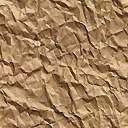 